SANFORD SCHOOL DEPARTMENTStudent Device Protection Plan Participation Form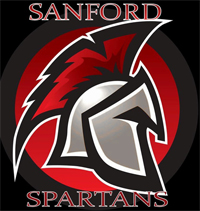 Students in grades 9-12 who are allowed to take their device home, (take home is not mandatory) must participate in the device protection plan in order to take their devices home.Device Protection PlanI☐ I agree to participate in the device protection plan offered by Sanford Schools in order to take my device home.Student Name:______________________________ YOG:______________Parent signature: ___________________________DATE:_______Device: ☐Chromebook  ☐Assett # ___________________________Device Serial #:_____________________________________________A $25.00 participation fee is required to take the device home*. There will be a $50.00 deductible to cover all accidental damages to the computer that includes one (1) repair or replacement of the LCD screen. All additional repairs/replacements to the LCD screen and/or any lost or damaged hardware ( including power cord, ac adapter, case etc.) will be the responsibility of the parent(s) to pay. (See attached price sheet)Please review the fee schedule on the reverse side of this document. Make checks payable to Sanford School Department. Payments can also be made electronically at www.myschoolbucks.com.**Students with outstanding technology fees in excess of $50.00 may NOT take the devices home until the fees are paid.